Администрация Невского района Санкт-ПетербургаОтдел образованияИнформационно-методический центрГосударственное бюджетное дошкольное образовательное учреждениедетский сад №128 Невского района Санкт-Петербурга(Центр координации KidSkills)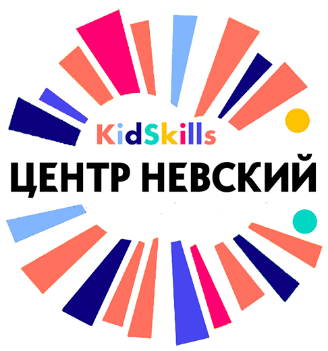 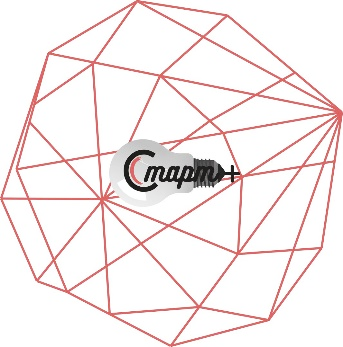 ПОДДЕРЖКА И ПРОДВИЖЕНИЕ УЧАСТНИКОВ ДЕТСКОГО ЧЕМПИОНАТА KidSkillsКросс-конференция для заместителей руководителей ОУ Невского района и ответственных за направление «Представление организационных систем подготовки к чемпионатам и ранней профориентации на основе практик разных типов образовательных учреждений»ПРОГРАММАПленарная часть15:00-15:05Приветствие участников конференции.А.А. Мостовская, начальник сектора образовательных учреждений отдела образования администрации Невского района Санкт-Петербурга15:05-15:10ГБУ ДО ЦД(Ю) ТТ «Старт +» - площадка развития и поддержки профессиональных компетенций «Молодые профессионалы».О.Г. Подобаевна, директор ГБУ ДО ЦД(Ю)ТТ «Старт +»15:10-15:25Разнообразие систем организации ранней профориентации в разных типах образовательных учреждений. Первые шаги к созданию.Е.В. Францужан, руководитель центра координации, заведующий ГБДОУ №128 Невского района Санкт-ПетербургаКросс по практикам образовательных учреждений15:30-16:10Государственные бюджетные дошкольные образовательные учрежденияГосударственные бюджетные общеобразовательные учреждения16:15-16:30Подведение итогов. Открытый микрофон.Е.В. Францужан, руководитель центра координации, заведующий ГБДОУ №128 Невского района Санкт-ПетербургаК.А. Воронкина, методист центра координации, педагог-психолог ГБДОУ №128 Невского района Санкт-ПетербургаБлагодарим за работу!Дата проведения29.09.2021Время проведения15:00Начало регистрации14:30Место проведенияГосударственное бюджетное учреждение дополнительного образования Центр детского (юношеского) технического творчества «Старт+» Невского района Санкт-Петербурга (ул. Ивановская, д. 11-А)ФорматОчный форматПредставление  организационных систем ФИОДолжностьСтанция Детский сад – АСтанция Детский сад – АСтанция Детский сад – АРеализация задач ранней профориентации ООП ДОСмирнова Софья Олеговназаместитель заведующего ГБДОУ детского сада №17 Невского района Санкт-ПетербургаДополнительное образование – ресурс подготовки дошкольников к чемпионатам KidSkillsАндреева Екатерина Алексеевнавоспитатель, педагог-психолог ГБДОУ детского сада №69 Невского района              Санкт-ПетербургаСтанция Детский сад – БСтанция Детский сад – БСтанция Детский сад – БСоциальное партнерство, как часть организационной системы ранней профориентации дошкольников Журавлева Елена Викторовнавоспитатель ГБДОУ детского сада №5 комбинированного вида Невского района Санкт-ПетербургаПроектная деятельность в рамках организации ранней профориентацииТелеш Яна ВладимировнаБогданова Анастасия Сергеевназаместитель заведующего ГБДОУ детского сада №37 Невского района Санкт-Петербургастарший воспитатель ГБДОУ детского сада №37 Невского района Санкт-ПетербургаПредставление  организационных системСтанция Школа - АСтанция Школа - БСтанция Школы - АСтанция Школы - АСтанция Школы - АРеализация в ООПКаштурова Галина Владимировназаместитель директора по УВР ГБОУ СОШ №569 Невского района Санкт-ПетербургаДополнительное образование – ресурс подготовки школьников к чемпионатам KidSkillsШилякова Ольга Сергеевназаведующий ИТЦДОД ГБОУ №334 Невского района Санкт-ПетербургаСтанция Школы - БСтанция Школы - БСтанция Школы - БСоциальное партнерство, как часть организационной системы ранней профориентации школьниковБаннова Антонина ЮрьевнаАлексейцева Алена Александровназаместитель директора ГБОУ СОШ №707 (информатика) Невского района                 Санкт-Петербургаметодист ГБОУ СОШ №707 Невского района  Санкт-ПетербургаПроектная/внеурочная деятельность в рамках организации ранней профориентацииПолоротова Ирина СергеевнаЗаместитель директора по УВР ГБОУ лицея №344 Невского района Санкт-Петербурга